 Název:  Poskytování a přijímání zpětné vazby  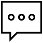 Anotace: Poskytování a přijímání zpětné vazby je důležitou součástí úspěšné týmové práce a skupinového řízení. Zpětná vazba se používá v různých prostředích a je možné ji aplikovat na různá témata, zejména před skupinovými projekty a prezentacemi. Následující materiál poskytuje nápady a tipy týkající se poskytování a přijímání zpětné vazby pozitivním a motivačním způsobem. Rovněž podporuje další diskusi o významu zpětné vazby u studentů.  Klíčová kompetence: 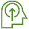 Schopnost poskytovat a přijímat zpětnou vazbu.  Očekávaný výsledek: Studenti jsou schopni efektivně poskytnout zpětnou vazbu a získat zpětnou vazbu od ostatních. 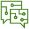  Klíčová slova: zpětná vazba, týmová práce, komunikace, spolupráce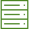 Cíle kurzu: - Zjistit, proč je zpětná vazba důležitá;- Naučit se užitečné tipy ohledně poskytování a přijímaní zpětné vazby.  Délka: 40 min. – 1 hod.  ppt prezentace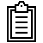 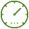 Teoretická část – vysvětlení obsahu:Zpětná vazba - Informace o reakcích na konkrétní produkt, či na to, jakým způsobem byl splněn daný úkol atd., které jsou využity jako základ pro další zlepšení.„Poskytování zpětné vazby je dovednost. A stejně jako všechny dovednosti vyžaduje praxi k tomu, aby byla provedena správně.“Tato lekce je založena na prezentaci v programu PowerPoint „Poskytování a přijímání zpětné vazby“. Vysvětluje, co by měla dobrá zpětná vazba obsahovat a poskytuje tipy o poskytování a přijímání zpětné vazby.Dobrá zpětná vazba: Je pozitivní a má za cíl vést danou osobu nebo tým, kteří ji obdrželi, ke zlepšení.Ukazuje, jakým způsobem tým směřuje ke svým cílům a co je třeba změnit, aby bylo možné těchto cílů dosáhnout.Funguje jako motivační nástroj. Tipy pro poskytování zpětné vazby: Přemýšlejte o správném čase, délce a formě zpětné vazby;Ujistěte se, že jste všechno správně pochopili;Soustřeďte se na činy, ne na danou osobu;Jasně popište, co byste očekávali v budoucnu;Nabídněte podporu a pomoc.Tipy pro přijímání zpětné vazby: Přijměte informace v klidu a ovládejte své emoce;Ukažte, že jste připraveni poslouchat, využitím aktivních naslouchacích technik;Přiznejte, pokud něčemu nerozumíte;Udělejte si čas na to, zamyslet se nad zpětnou vazbou;Přiznejte své chyby;Určete, co jste připraveni změnit/upravit nejdříve a dohodněte se na termínech;V případě potřeby požádejte o pomoc a asistenci.Reference:https://www.mindtools.com/pages/article/newTMM_98.htmTed Talk „Jak mluvit tak, aby lidé chtěli poslouchat“ https://www.ted.com/talks/julian_treasure_how_to_speak_so_that_people_want_to_listen/up-next